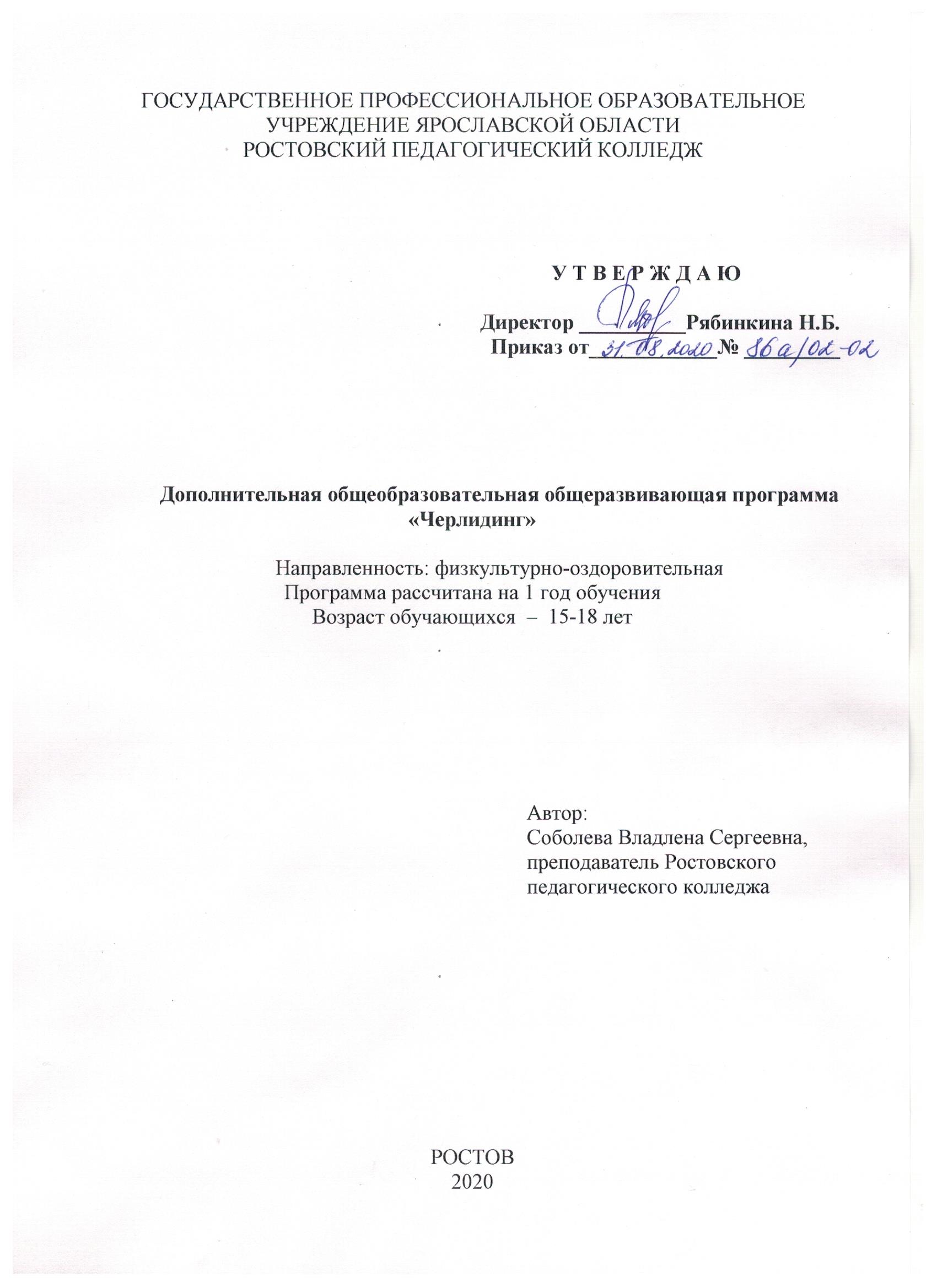 ПОЯСНИТЕЛЬНАЯ ЗАПИСКАНаправленность общеобразовательной общеразвивающей программы «Черлидинг»: физкультурно-спортивная.Данная программа предназначена для учащихся ГПОУ ЯО Ростовского педагогического колледжа и во всех формах своей деятельности способствует разностороннему развитию личности студента, общему оздоровлению его организма. Укреплению физических и духовных сил, воспитанию эстетического вкуса, приобретению навыков самостоятельной деятельности, формированию интереса к здоровому образу жизни.При той огромной умственной нагрузке, которую испытывают учащиеся, у них нет ни возможностей, ни, как правило, устремленности для занятий спортом с целью достижения высоких спортивных результатов. Поэтому вся деятельность черлидинга пронизана стремлением обеспечить условия для учебы, привить студенту прочные знания, умения и навыки для культурного отношения к своему здоровью.Программа направлена на овладение учащимися основами техники и тактики выступлений, достаточно высокого уровня развития физических качеств и способностей, что позволит в дальнейшей специализированной подготовке достичь высокого уровня индивидуального и коллективного мастерства, и успешной его реализации в условиях соревновательной деятельности и не только.Программа предусматривает тесную взаимосвязь содержания соревновательной деятельности и всех сторон учебного процесса: физической, технической, тактической, психологической, интегральной, теоретической подготовки; воспитательной работы; восстановительных мероприятий; педагогического и медицинского контроля.Цель программы: создание в учреждениях образования кружков и спортивных секций по черлидингу, обучение учащихся двигательным действиям танцевальной направленности, побуждение к проявлению творчества и лидерских качеств. Факультативные занятия по черлидингу рассчитаны на 72 академических часа в год (два часа в неделю) по вторникам и четвергам.Задачи программы:-пропаганда здорового образа жизни среди детей и учащейся молодежи; -укрепление здоровья учащихся средствами физической культуры и спорта; -популяризация творческих видов спорта через привлечение учащихся к участию в командах поддержки; -отбор перспективных и талантливых учащихся в учебно-тренировочные группы по черлидингу. Условия набора и формирования группы: при зачислении учитывается спортивно-оздоровительная группа студента и разрешение родителя. Срок реализации программы: программа рассчитана на 1 год обучения. Занятия проводятся  2  раза в неделю по 1 часу (1 час равен 1 академическому часу); 72 часа в год. Количественный состав группы 15 человек.Формы организации деятельности учащихся на занятии: групповая, индивидуально-групповая, индивидуальная.Формы проведения занятий: все занятия являются практическими. Каждое занятие содержит разминку (ОРУ, стрейчинг), ОФП, СФП, элементы гимнастики и акробатики, составление и разучивание танцевальных движений, разучивание поддержек, разработка кричалок. В течение года происходят как запланированные, так и внеплановые выступления (по приглашениям).Ожидаемые результаты освоения программыЛичностные:формирование и развитие творческих способностей, общей культуры учащихся;развитие познавательных интересов, инициативы  и любознательности, мотивов познания и творчества;формирование умения учиться и способности к организации своей деятельности (планированию, контролю, оценке);развитие самостоятельности, инициативы и ответственности;развитие логического и образного мышления, фантазии, внимания, памяти, артистичности;приобретение опыта самостоятельного оценивания собственной работы.Метапредметные:формирование и развитие умений и навыков спортивной направленности;умение соотносить свои действия с планируемыми результатами, осуществлять контроль своей деятельности в процессе достижения результата;умение оценивать красоту своей спортивной и танцевальной деятельности, собственные физические возможности; владение основами самоконтроля, самооценки, принятия решений и осуществления осознанного выбора в познавательной деятельности;умение организовывать учебное сотрудничество и совместную деятельность с педагогом и сверстниками: работать индивидуально и в группе.Предметные:знать правила техники безопасности при занятии черлидингом;иметь представления об основных понятиях черлидинга: разминка, офп, сфп, стрейчинг, акробатика, гимнастика, поддержки, кричалки и пр.;уметь использовать различные танцевальные направления;уметь контролировать свое эмоциональное состояние на выступлениях.УЧЕБНО-ТЕМАТИЧЕСКИЙ ПЛАНКРАТКОЕ СОДЕРЖАНИЕ ПРОГРАММЫОсновные средства тренировочного воздействия:- общеразвивающие упражнения  с  предметами (помпоны) и без;- комплекс  прыжковых  упражнений;- силовые упражнения (с отягощениями и без)- элементы акробатики (кувырки, повороты, группировки, перекаты и т.д.);- элементы  гимнастики («мост», махи, шпагаты и т.д.);- элементы  хореографии- комплекс  прыжковых  упражнений;- музыкальное  сопровождение;- изучение «возгласов и скандирований».Осуществление общей физической подготовки:Развитие гибкости: активные и пассивные упражнения направленные на развитие гибкости в плечевых, тазобедренных суставах и гибкости позвоночного столба (различные махи, наклоны, скручивания, выпады, круговые движения в различных плоскостях).Развитие выносливости: прыжки со  скакалкой, бег с различной скоростью и продолжительностью, а так же за счёт увеличения плотности и интенсивности занятий.Развитие силы: статические и динамические упражнения с собственным весом, с отягощениями (набивные мячи, гантели, амортизаторы, сопротивление партнёра), направленные на развитие силы мышц рук, брюшного пресса, спины, ног.Развитие координации движений: упражнения, которые предъявляют высокие требования к точности движений (акробатические упражнения, упражнения в равновесии); упражнения, в которых имеется элемент внезапности (подвижные игры, спортивные игры); упражнения в которых в зависимости от ситуации или сигнала необходимо менять направление движения (челночный бег, танцевальные упражнения).Развитие быстроты: упражнения, связанные с необходимостью мгновенного реагирования на различные сигналы, за минимальное время преодолевать короткие расстояния (бег на короткие дистанции, челночный бег, прыжки со скакалкой, подвижные и спортивные игры).Осуществление специальной физической подготовки:Строевые  упражнения: перестроения в колонне,  в шеренге; движение в колонне по  диагонали,  противоходом, змейкой, кругом, скрещением;Силовые упражнения: акробатические стойки (стойка на лопатках, стойка на руках), специальные стойки, используемые в черлидинге (стойка на бедре, стойка на плечах, стойка сидя на плечах), станты-построения (1,5 роста и 2 уровня, 2 роста и 2 уровня), пирамиды;  Скоростно-силовые упражнения: различные прыжки, подскоки, выпрыгивания, специальные прыжки (чер-прыжки, лип-прыжки);Координационные упражнения: основные положения рук и ног, используемые в черлидинге, акробатические упражнения (кувырки, колеса, перевороты), пируэты, двойные  пируэты;Развитие гибкости: шпагаты, махи, выпады, прогибы, мосты;Танцевальные упражнения: восьмерки, танцевальные блоки, танцевальные стили и направления (джаз, фанк, брейк, рок, поп, рэп, лирический, народный танец, сочетание стилей), чер-данс – танцевальный блок с использованием основных элементов черлидинга;Кричалки: используются для привлечения к участию зрителей.
 -Чант (скандирование) - повторяющееся слово или фраза, использующаяся для привлечения зрителей к участию в программе;
 - Чер (двустишья и т.д., информирующие зрителей и болельщиков о команде черлидеров, об играющей на поле команде, о происходящих событиях и т. п.)- в содержании должна быть задана определенная информация для зрителей (болельщиков): о команде  черлидеров, об играющей на поле команде, о происходящих событиях и т.п.Постановка  голоса: модуляция, громкость, высота звука, выразительность, разучивание и исполнение гимнов, командных песен. Дыхательные упражнения: (упражнения  на вдохе и выдохе). Упражнения  для тренировки  голоса и силы звука. Хореография: исправление осанки (подтягивание мышц живота, ягодичной области, расправление плеч, выпрямление позвоночника). Элементы классического танца. Акробатика: перекаты, кувырки, выпады, мост из положения лёжа и стоя, стойка на руках, переворот в сторону (колесо), шпагаты, полушпагат. Пирамиды (станты):групповые акробатические упражнения в парах, тройках.Формы подведения итогов:Сдача спортивных нормативовРазличные показательные выступленияУСЛОВИЯ РЕАЛИЗАЦИИ ПРОГРАММЫМатериально-техническое обеспечение:Наличие помещения, пригодного для проведения групповых тренировок (танцевальный зал, спортивный зал), соответствующего требованиям СаНПиН. Кадровое обеспечение: преподаватели ГПОУ ЯО Ростовский педагогический колледжМетодическое обеспечениеВ структуре каждого занятия выделяются теоретическая часть, блок самопознания, блок психотехнических упражнений и приемов, практикоориентированное задание, которое может выполняться как в аудитории, так и носить характер домашнего задания. Для поддержания групповой динамики на занятиях используются различные виды работ: приветствие и прощание, разминочные упражнения, игры, требующие взаимодействия и сотрудничества студентов, совместного поиска решений или их вариантов, соревновательные ситуации и т.д. Разминка является средством воздействия на эмоциональное состояние студентов, уровень их активности, выполняет важную функцию настройки на продуктивную групповую деятельность. Разминка может проводиться не только в начале занятия, но и между отдельными упражнениями в случае, если есть необходимость как-то изменить актуальное эмоциональное состояние. Определённые разминочные упражнения позволяют активизировать студентов, поднять их настроение, другие, напротив, направлены на снятие эмоционального чрезмерного возбуждения.Рефлексия занятия предполагает оценку занятия в двух аспектах: эмоциональном (понравилось – не понравилось, было хорошо – было плохо и почему), и смысловом (почему это важно, зачем мы это делали). СПИСОК ЛИТЕРАТУРЫ1.  Авторы составители: В.Г. Черемисина, Е.А. Пахомова, О.Б.  Лысых и др. Организация внеурочной деятельности младших школьников в  условиях реализации требований ФГОС начального общего образования:  учебное пособие: в 3 ч. – Кемерово: - Часть III, 2011. – 269. 2.  Бабенкова Е.А., Как помочь детям стать здоровыми.  Методическое пособие. – М.: Астрель, 2006. – 208. 3.  Барышникова Т., Азбука хореографии. – СПб.: 1996. – 256. 4.  Виленский М.Я Физическая культура. 5-7 классы.  –  М.:  Просвещение, 2012. – 240. 5.  Каинов А.И., Курьерова Г.И., «Физическая культура. 1  –  11  классы. Комплексная программа физического воспитания учащихся В.И.Ляха  и др.». – Волгоград, 2013. – 176.  6.  Комарова Е., Примерные программы по учебным предметам.  Физическая культура. 5-9 классы. – М.: 2011. – 64.  7.  Лях В. И. , Физическая культура. 5-9 классы. Рабочие программы.  – М.: 2011. – 104. 8.  Лях В.И., Зданевич А.А.,  Физическая культура. Тестовый  контроль. 5-9 классы. – М.: 2009. – 144. 9.  Матвеев А. П., Физическая культура. 5-9 классы. Рабочие  программы.  – М.: 2012. – 10.  Одинцова И.Б., Аэробика, шейпинг, стретчинг, калланетика:  современные методики. Рекомендации. – М.: Эксмо, 2003. – 160. №Название раздела, темыКоличество часовФормы контроля№Название раздела, темыКоличество часовФормы контроля1Формирование группы. Вводное занятие. Инструктаж по ТБ. Основы знаний о черлидинге. ОРУ. Стрейчинг.1Оценка показа ОРУ2Закрепление теоретических знаний о черлидинге. Развитие координационных способностей, гибкости и силы. Основные стойки.1Опрос3Распространенные мировые кричалки. Развитие координационных способностей. Основы перестроений.1Кричалки4Различные перестроения. Развитие координации и ловкости. Укрепление мышц брюшного пресса.1Поднимание и опускание корпуса тела (кол-во раз)5ОРУ. Суставная гимнастика. Подготовка к продольным шпагатам.1Оценка показа ОРУ6Выбор первой музыкальной композиции. Основы классической хореографии. ОРУ с предметами. Развитие гибкости. Повторение стоек из хореографии.1Наклон вперед из положения сидя (см)7ОРУ. Суставная гимнастика. Подготовка к продольным шпагатам.1Наклоны к правой/левой ноге8Способы самостоятельной двигательной деятельности. Самостоятельные ОРУ. Поперечные шпагаты. Укрепление мышц брюшного пресса и спины. Выбор танцевального направления под первую композицию.1Предложения танцевальных направлений под первую музыкальную композицию.9Комплексы упражнений в равновесии, ходьба, бег, прыжки. Развитие координационных способностей.1Оценка координационных способностей.10Разучивание танцевальной комбинации под первую музыкальную композицию. Профилактические и коррекционные упражнения. ОРУ с предметами.1Оценка показа ОРУ11Разучивание танцевальной комбинации под первую музыкальную композицию. Развитие гибкости позвоночного столба и плечевых суставов.1Мост12Гимнастика с элементами акробатики. Группировка. Перекаты. Стойка на лопатках. Гимнастика с элементами акробатики. Кувырок вперед. Развитие гибкости позвоночного столба.1Исполнение акробатических элементов13Гимнастика с элементами акробатики. Кувырок назад. Гимнастический мост.1Исполнение акробатических элементов14Развитие гибкости и пластичности. Разучивание танцевальной комбинации под первую музыкальную композицию. Разучивание танцевальной комбинации под первую музыкальную композицию со вставками разученных акробатических элементов.1Первые «восьмерки»15Разучивание танцевальной комбинации под первую музыкальную композицию со вставками разученных акробатических элементов.1Первые «восьмерки»16Профилактические и коррекционные упражнения. Работа на шведской стенке. Разучивание танцевальной комбинации под первую музыкальную композицию с предметами.1Первые «восьмерки»17Профилактические и коррекционные упражнения. Работа на шведской стенке на группы мышц брюшного пресса, спины и рук.1Оценка выполнения упражнений офп на шведской стенке18Упражнения (асаны) с элементами йоги. Основные стойки. Упражнения (асаны) с элементами йоги. Развитие гибкости и пластичности.1Оценка асан19Упражнения (асаны) с элементами йоги. Показ выученной комбинации.1Показ танца20Выездное  мероприятие: УТЦ «Хоккей-холл»1Выступление21Упражнения на восстановление дыхания. Упражнения для постановки голоса. Гимнастика с элементами акробатики. Кувырок через правое плечо.1Техника правильного дыхания22Гимнастика с элементами акробатики. Кувырок через левое плечо.1Техника выполнения кувырков23Суставная гимнастика (стретчинг).Наклон вперед. Суставная гимнастика (стретчинг).  Наклон вперед к правой и левой ноге.1Наклоны24Разучивание постановки номера4Техника выполнения и синхронность25Постановка номера.1Техника выполнения и синхронность26Сдача контрольных нормативов.4Прием спортивных нормативов27Гимнастика с элементами акробатики. Комбинация из акробатических элементов.1Прием комбинаций из акробатических элементов.28Разучивание стойки на голове.1Техника выполнения стойки на голове29Разучивание стойки на руках лицом к гимнастической стенке. Укрепление мышц пояса верхних конечностей.1Сгибание и разгибание рук в упоре лежа30Выбор музыкальной композиции №2.1Оценка выбора музыкальных направлений31Разучивание кричалок. Упражнения на постановку голоса. Развитие выносливости. Прыжковые упражнения.1Постановка голоса32Повторение основ классической хореографии.1Оценка позиций постановки ног и рук33Развитие подвижности тазобедренных и голеностопных суставов.1Стрейчинг34Разучивание движений под музыкальную композицию  №2.1Техника выполнения восьмерок35Укрепление мышц нижних конечностей. Развитие выносливости.1ОФП и СФП36ОРУ с предметами и кричалками.1Оценка ОРУ и кричалок37Разучивание основных поддержек в парах, тройках и т.д.1Оценка основных стоек38Разучивание движений под музыкальную композицию  №2.1Оценка техники выполнения танцевальных движений39Разучивание движений под музыкальную композицию  №2 с предметами.3Оценка техники выполнения танцевальных движений40Разучивание основных поддержек в парах, тройках и т.д.1Оценка основных стоек41Разучивание стойки на руках спиной к гимнастической стенке.1Оценка техники выполнения42Развитие скоростно-силовых способностей.1Ускорения43Укрепление мышц пояса верхних конечностей.1Поднимание и опускание корпуса тела44Повторение передвижений различным строем.1Синхронность передвижений45Разучивание стойки на руках без опоры на гимнастических матах.1Техника выполнения46Ходьба в мостиках руками вперед/ногами вперед.1Мост и передвижение в нем47Повторение танцевальной комбинации №1.1Техника исполнения48Танцевальные восьмерки различных направлений.1Техника исполнения49Повторение танцевальной композиции №2.1Техника исполнения50Укрепление мышц брюшного пресса, спины, рук и ног.1ОФП и СФП51Развитие выносливости. Укрепление мышц нижних конечностей.1ОФП и СФП52Развитие гибкости плечевых и тазобедренных суставов.1Стрейчинг53Выбор музыкальной композиции № 3 Выбор и составление новых кричалок и поддержек.1Оценка выбора музыкал. композиций54Разучивание движений под музыкальную композицию 3№.4Техника выполнения восьмерок55Разучивание новых поддержек. Развитие силовых способностей.1ОФП и СФП56Развитие гибкости и пластичности. Сдача контрольных нормативов.1Сдача контрольных нормативов57Работа с зеркалом. Развитие артистичности.1Оценка артистичности58Работа с зеркалом. Развитие артистичности. Выбор и составление новых кричалок.1Оценка выбора новых кричалок59Повторение танцевальной комбинации №1.1Техника исполнения60Повторение танцевальной комбинации №1 с новыми кричалками. Танцевальные восьмерки различных направлений.1Оценка выбора новых кричалок61Показательное выступление 1Техника исполненияИтого:72